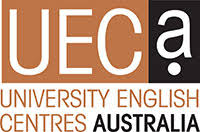 UECA PD FEST SYDNEYMay 12th, 2018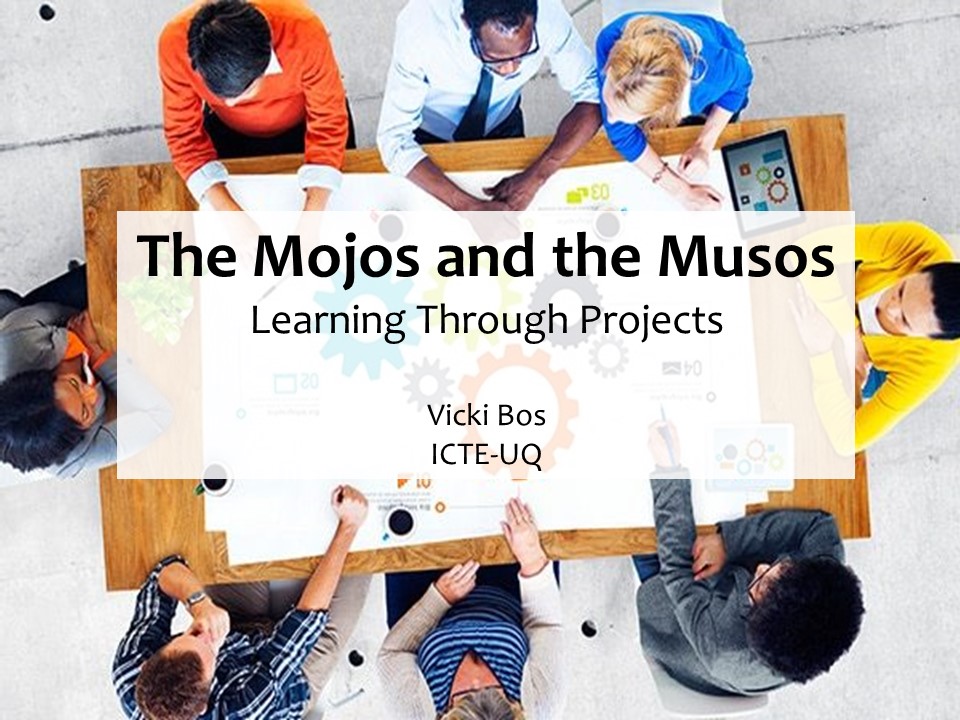 MoJo Example MaterialsStoryboardingLet’s test your simple storyboarding skills! Draw a three-panel comic telling a story about your morning.Film-making TerminologyWatch the short MoJo about The King of Coffee and tick () the things you see and hear.https://www.youtube.com/watch?v=3s9XprJihr8 Music in Film-makingWatch the video about how music affects the opening scene of The Lion King, and make notes in the table.https://www.youtube.com/watch?v=ecYgqLml89c 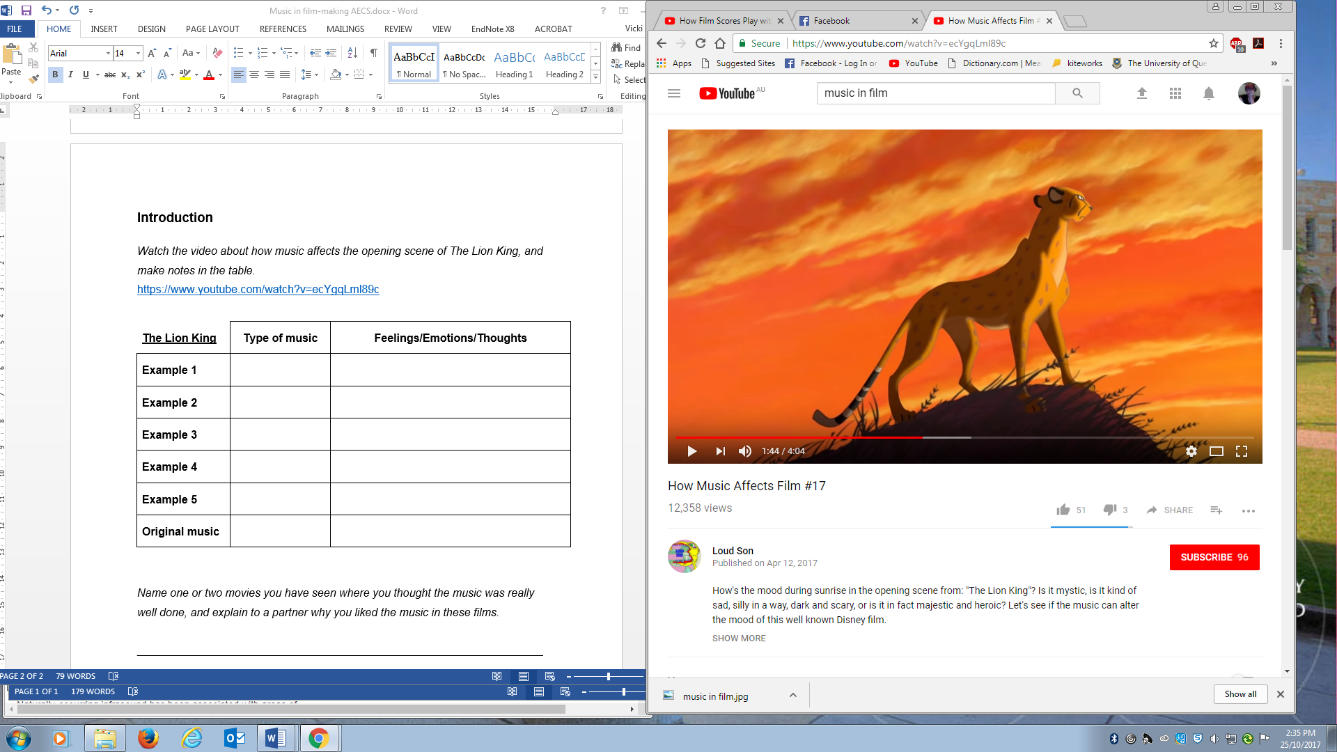 Muso Example MaterialsClichés and censorshipa) Look at the following pairs of expressions and decide which one is probably used more often.  Explain your choices.cold as ice
cold as a razor bladeMy joy is broken. 
My heart is broken.b) Complete the following expressions with a partner.  Try to say something original.as warm as …	My heart is …	You have …c) When we talk about censorship and creativity, censorship usually means being silenced through direct or implied criticism.What are some of the sources of censorship in our lives? ___________________________How songs workLook at the ideas in the box and decide whether they are referring to the verse or the chorus of a song.Theme  Message  Key Phrases  MoodNow take the theme of “Love” and look at the example messages and key phrases you could get from it. Add more key phrases for the messages below.              LOVE   	You are special to me		You are beautiful            Together forever  	You’re my oxygen		      Your smile is a diamond         grow old togetherDecide if the song is happy, angry, sad, funny, mournful, light-hearted, epic, etc…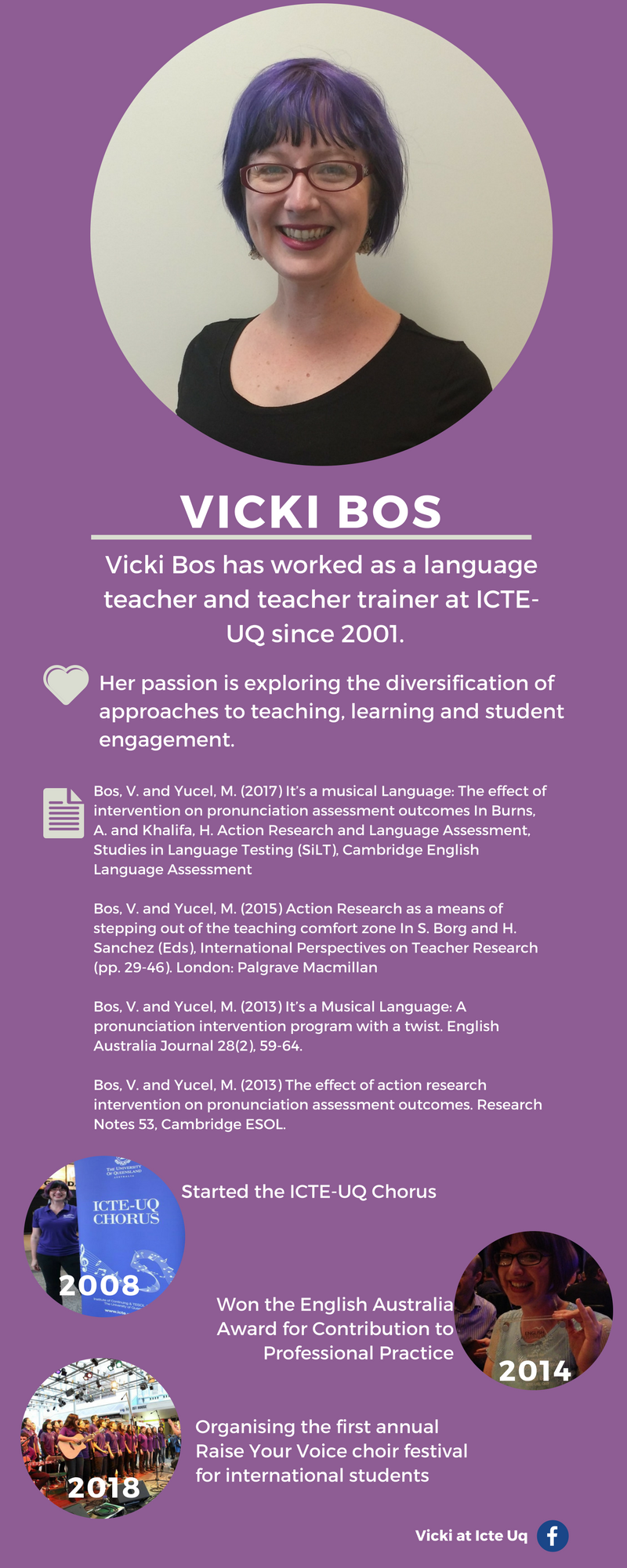 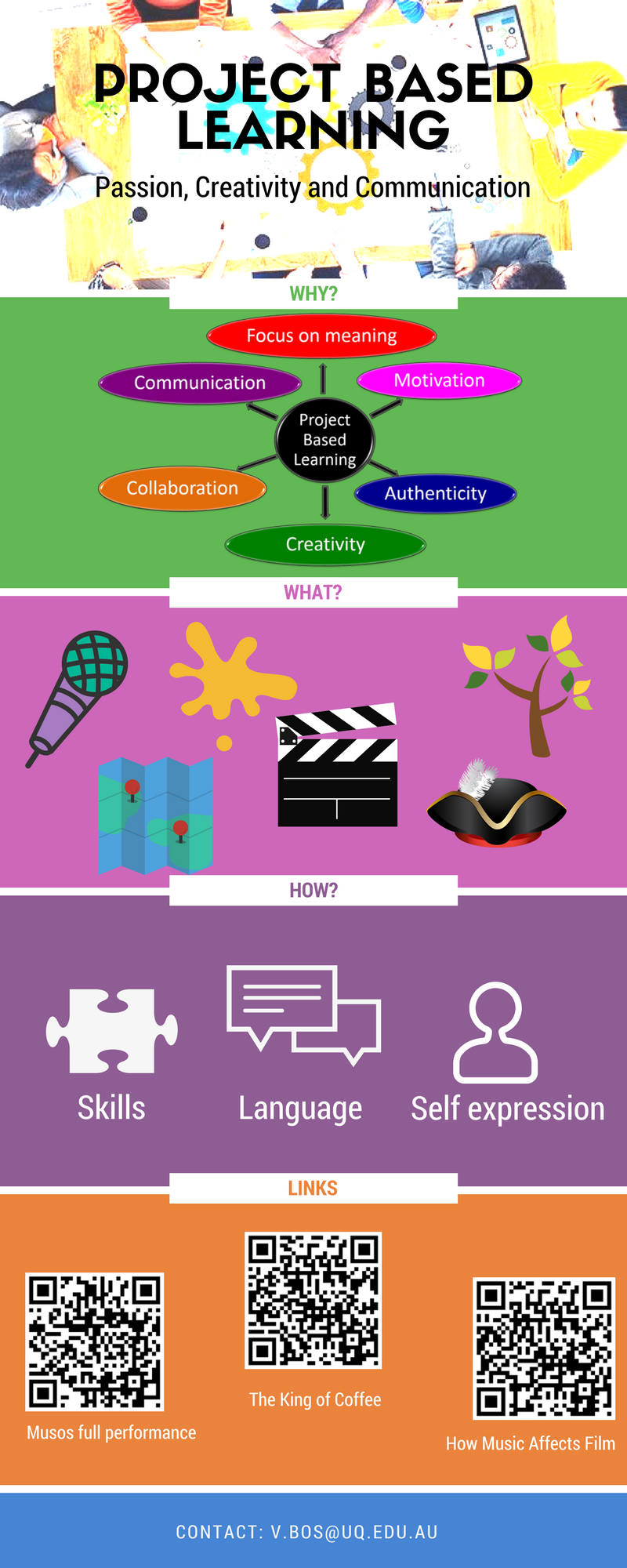 VisualsSoundsclose upsound effectsmedium shotvoiceoverwide shotrepetition of wordsclose-up with wide shot in the backgroundmusicreflection shotbackground noisestill shotoutside noiseinterviewpeople looking directly at the camerathe film-makerThe Lion KingType of musicFeelings/Emotions/ThoughtsNo musicExample 1Example 2Example 3Example 4Example 5Original music